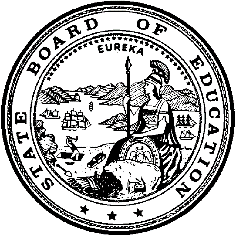 California Department of EducationExecutive OfficeSBE-003 (REV. 11/2017)ssb-csd-mar18item01California State Board of Education
 March 2018 Agenda
Item #15SubjectConsideration of a Request for Determination of Funding as Required for Nonclassroom-based Charter Schools Pursuant to California Education Code sections 47612.5 and 47634.2, and Associated California Code of Regulations, Title 5.Type of ActionAction, InformationSummary of the IssueCalifornia Education Code sections 47612.5 and 47634.2 established the eligibility requirements for apportionment funding for charter schools that offer nonclassroom-based instruction. The statutes specify that a charter school may receive apportionment funding for nonclassroom-based instruction only if a determination of funding is made by the State Board of Education (SBE). The California Department of Education (CDE) reviews a charter school’s determination of funding request and presents it for consideration to the Advisory Commission on Charter Schools (ACCS), pursuant to relevant California Code of Regulations, Title 5 (5 CCR).RecommendationThe CDE proposes to recommend that the SBE approve the determination of funding for the periods specified for the 37 nonclassroom-based charter schools as provided in Attachment 1.Advisory Commission on Charter Schools RecommendationAt the February 7, 2018 meeting, the ACCS voted unanimously to approve the CDE recommendation that the SBE approve the determinations of funding and the time periods specified for the nonclassroom-based charter schools as provided in Attachment 1.Brief History of Key IssuesThe 37 nonclassroom-based charter schools identified on Attachment 1 submitted requests to obtain a determination of funding by the SBE to establish eligibility to receive apportionment funding.Pursuant to 5 CCR Section 11963.4(a), a nonclassroom-based charter school may qualify for either 70 percent, 85 percent, or 100 percent funding, or may be denied. To qualify for a proposed recommendation of 100 percent funding, a nonclassroom-based charter school must meet the following criteria:At least 40 percent of the school’s public revenues are to be spent on salaries and benefits for all employees who possess a valid teaching certificate;At least 80 percent of all revenues are to be spent on instruction and instruction-related services; andThe ratio of average daily attendance for independent study pupils to full-time certificated employees does not exceed a pupil-teacher ratio of 25:1 or the pupil-teacher ratio of the largest unified school district in the county or counties in which the charter school operates.5 CCR Section 11963.6(c) specifies that a determination of funding shall be for a minimum of two years and a maximum of five years in length. For new charter schools, the approved funding determination shall be for two fiscal years.When making a recommendation for a funding determination, the CDE also considers the number of years a charter school has been in operation and the number of years requested for the determination of funding by the charter school. The CDE proposes to recommend two years for new charter schools and four years for charter schools that do not meet the Academic Performance Index requirement and have been in operation for three or more years. The CDE proposes to recommend that the SBE approve the determination of funding and the period specified for the nonclassroom-based charter schools as provided in Attachment 1.The funding determination requests are provided in Attachments 2 through 38 of Agenda Item 01 on the ACCS February 7, 2018, Meeting Notice on the SBE February 2018 ACCS Meeting Agenda Web page located at http://www.cde.ca.gov/be/cc/cs/accsnotice020718.asp.Summary of Previous State Board of Education Discussion and ActionThe SBE is responsible for approving a determination of funding to establish eligibility for apportionment funding for charter schools that offer nonclassroom-based instruction. The CDE notes that this request is a recurring action item for the SBE.Fiscal AnalysisIf approved, the charter schools listed in Attachment 1 would receive apportionment funding under the Local Control Funding Formula model.AttachmentsAttachment 1: Determination of Funding Recommendation (9 Pages)Attachment 1: Determination of Funding RecommendationCalifornia Department of Education Determination of Funding Recommendation
for Nonclassroom-based Charter SchoolsNewly Operational Charter Schools^Spending percentages and pupil-teacher ratio correspond to the charter school’s funding determination request as originally submitted to the California Department of Education (CDE).*California Code of Regulations, Title 5 Section 11963.6(a) requires a determination of two years for a new charter school in its first year of operation.California Department of Education Determination of Funding Recommendation
for Nonclassroom-based Charter SchoolsContinuing Charter Schools^Spending percentages and pupil-teacher ratio correspond to the charter school’s funding determination request as originally submitted to the California Department of Education (CDE).**For the funding determination effective period, the CDE considers the number of years requested by a charter school. Additionally, the CDE considers the number of years a charter school has been in operation and recommends a funding determination of four years for a charter school that has been in operation for more than three years.Created by California Department of Education, Charter Schools Division, February 2018 County-District-SchoolCodeCharterAuthorizer and County Charter School (Charter Number)First YearofOperationPercentSpent onCertificatedStaffCompensation^PercentSpent onInstruction andInstruction- Related Services^Pupil-Teacher Ratio^Funding Determination and Years Requested by Charter SchoolCDE Proposed Recommendation Funding Determination and Years01-10017-0136101Alameda County Office of EducationAlamedaConnecting Waters Charter School, East Bay (1881)2017–1852.39%81.89%21.8:1100% for 2 Years (2017‒18 through 2018‒19)*100% for 2 Years (2017‒18 through 2018‒19)01-10017-0136226Alameda County Office of EducationAlamedaACOE Opportunity  Charter (1888)2017–1859.33%91.63%25.0:1100% for 2 Years (2017‒18 through 2018‒19)*100% for 2 Years (2017‒18 through 2018‒19)09-61838-0136200Buckeye Union ElementaryEl DoradoClarksville Charter (1891)2017–1844.70%82.60%18.0:1100% for 2 Years (2017‒18 through 2018‒19)*100% for 2 Years (2017‒18 through 2018‒19)10-62380-PendingRaisin City ElementaryFresnoCalifornia Academy of Sports Science Fresno (1913)2017–1840.52%81.31%25.0:1100% for 2 Years (2017‒18 through 2018‒19)*100% for 2 Years (2017‒18 through 2018‒19)10-62380-0136499Raisin City ElementaryFresnoAmbassador Phillip V. Sanchez II Public Charter (1905)2017–1842.88%84.48%17.1:1100% for 2 Years (2017‒18 through 2018‒19)*100% for 2 Years (2017‒18 through 2018‒19)10-62547-0136523Westside ElementaryFresnoCrescent View South II (1905)2017–1840.17%81.34%18.2:1100% for 2 Years (2017‒18 through 2018‒19)*100% for 2 Years (2017‒18 through 2018‒19)12-75515-1230150Eureka City SchoolsHumboldtPacific View Charter 2.0 (1884)2017–1862.14%80.84%17.0:1100% for 2 Years (2017‒18 through 2018‒19)*100% for 2 Years (2017‒18 through 2018‒19)16-63958-0136556Kit Carson Union ElementaryKingsKings Valley Academy II (1896)2017–1840.55%81.49%19.3:1100% for 2 Years (2017‒18 through 2018‒19)*100% for 2 Years (2017‒18 through 2018‒19)16-63982-0136234Lemoore Union High SchoolKingsLemoore Online College Preparatory High (1877)2017–1841.94%81.93%25.0:1100% for 2 Years (2017‒18 through 2018‒19)*100% for 2 Years (2017‒18 through 2018‒19)18-64162-0135756Ravendale-Termo UnifiedLassenLong Valley Charter School – Susanville (1871)2017–1857.26%80.46%12.2:1100% for 2 Years (2017‒18 through 2018‒19)*100% for 2 Years (2017‒18 through 2018‒19)19-64642-0136127Keppel Union ElementaryLos AngelesCommunity Collaborative Virtual – Keppel Partnership Academy (1886)2017–1848.70%92.26%13.0:1100% for 2 Years (2017‒18 through 2018‒19)*100% for 2 Years (2017‒18 through 2018‒19)19-75309-0136648Acton-Agua Dulce UnifiedLos AngelesOptions for Youth – Acton, Inc. (1911)2017–1850.75%82.18%19.0:1100% for 2 Years (2017‒18 through 2018‒19)*100% for 2 Years (2017‒18 through 2018‒19)19-76869-0135988Wiseburn UnifiedLos AngelesRISE High (1865)2017–18205.27%85.29%7.1:1100% for 2 Years (2017‒18 through 2018‒19)*100% for 2 Years (2017‒18 through 2018‒19)27-65979-0136010Bradley Union ElementaryMontereyUplift California South Charter (1875)2017–1843.97%80.01%25.0:1100% for 2 Years (2017‒18 through 2018‒19)*100% for 2 Years (2017‒18 through 2018‒19)27-65979-0136218Bradley Union ElementaryMontereyUplift California North Charter (1876)2017–1841.40%81.90%25.0:1100% for 2 Years (2017‒18 through 2018‒19)*100% for 2 Years (2017‒18 through 2018‒19)29-66373-0136424Pleasant Ridge UnionNevadaArete Charter Academy (1898)2017–18115.63%141.64%13.0:1100% for 2 Years (2017‒18 through 2018‒19)*100% for 2 Years (2017‒18 through 2018‒19)36-67736-0136069Helendale ElementarySan BernardinoCommunity Collaborative Virtual – Sage Oak Charter School (1885)2017–1859.29%92.96%12.0:1100% for 2 Years (2017‒18 through 2018‒19)*100% for 2 Years (2017‒18 through 2018‒19)36-75051-0136432Lucerne Valley UnifiedSan BernardinoAlta Vista Innovation High School (1895)2017–1840.32%85.88%16.9:1100% for 2 Years (2017‒18 through 2018‒19)*100% for 2 Years (2017‒18 through 2018‒19)37-68049-0136416Dehesa ElementarySan DiegoLearning Latitudes Charter (1892)2017–1845.55%81.80%19.0:1100% for 2 Years (2017‒18 through 2018‒19)*100% for 2 Years (2017‒18 through 2018‒19)37-68049-0136614Dehesa ElementarySan DiegoDiego Hills Central Public Charter (1909)2017–1851.28%90.54%17.1:1100% for 2 Years (2017‒18 through 2018‒19)*100% for 2 Years (2017‒18 through 2018‒19)37-68049-PendingDehesa ElementarySan DiegoCalifornia Academy of Sports Science (1914)2017–1842.64%81.96%25.0:1100% for 2 Years (2017‒18 through 2018‒19)*100% for 2 Years (2017‒18 through 2018‒19)37-77099-0136077State Board of EducationSan DiegoGrossmont Secondary School (1889)2017–1858.34%81.38%18.0:1100% for 2 Years (2017‒18 through 2018‒19)*100% for 2 Years (2017‒18 through 2018‒19)37-77107-0136473State Board of EducationSan DiegoSweetwater Secondary School (1903)2017–1855.55%81.02%18.0:1100% for 2 Years (2017‒18 through 2018‒19)*100% for 2 Years (2017‒18 through 2018‒19)42-75010-0135590Cuyama Joint UnifiedSanta BarbaraUplift California Santa Barbara (1862)2017–1847.79%80.00%25.0:1100% for 2 Years (2017‒18 through 2018‒19)*100% for 2 Years (2017‒18 through 2018‒19)42-75010-0136630Cuyama Joint UnifiedSanta BarbaraValient Santa Barbara (1907)2017–1844.41%80.48%25.0:1100% for 2 Years (2017‒18 through 2018‒19)*100% for 2 Years (2017‒18 through 2018‒19)44-10447-0136572Santa Cruz County Board of EducationSanta CruzSanta Cruz County Career Advancement Charter (1904)2017–1876.38%80.73%25.0:1100% for 2 Years (2017‒18 through 2018‒19)*100% for 2 Years (2017‒18 through 2018‒19)45-70169-0136440Whitmore Union ElementaryShastaPhoenix Charter Academy (1900)2017–1840.52%81.24%21.91:1100% for 2 Years (2017‒18 through 2018‒19)*100% for 2 Years (2017‒18 through 2018‒19)49-70722-0136465Guerneville ElementarySonomaCalifornia Steam Sonoma II (1897)2017–1844.12%89.78%25.0:1100% for 2 Years (2017‒18 through 2018‒19)*100% for 2 Years (2017‒18 through 2018‒19)54-72140-0136507Stone Corral ElementaryTulareCrescent Valley Public Charter II (1894)2017–1841.02%84.41%17.8:1100% for 2 Years (2017‒18 through 2018‒19)*100% for 2 Years (2017‒18 through 2018‒19)County-District-SchoolCodeCharterAuthorizer and CountyCharter School (Charter Number)First YearofOperationPercentSpent onCertificatedStaffCompensation^PercentSpent onInstruction andInstruction- Related Services^Pupil-Teacher Ratio^Funding Determination and Years Requested by Charter SchoolCDE Proposed Recommendation Funding Determination and Years10-62166-1030642Fresno UnifiedFresnoSchool of Unlimited Learning (0149)1998–9941.72%81.75%24.0:1100% for 5 Years (2018‒19 through 2022‒23)**100% for 4 Years (2018‒19 through 2021‒22)16-63958-6113120Kit Carson Union ElementaryKingsMid Valley Charter School (0088)1995–9677.10%88.37%12.0:1100% for 4 Years (2018‒19 through 2021‒22)**100% for 4 Years (2018‒19 through 2021‒22)19-64469-0128736Duarte
UnifiedLos AngelesOpportunities for Learning-Duarte (1599)2013–1440.05%89.15%22.7:1100% for 5 Years (2018‒19 through 2022‒23)**100% for 4 Years (2018‒19 through 2021‒22)37-73569-3731221Oceanside UnifiedSan DiegoPacific View Charter School (0247)1999–0049.89%80.16%24.98:1100% for 5 Years (2018‒19 through 2022‒23)**100% for 4 Years (2018‒19 through 2021‒22)38-68478-0118141San Francisco UnifiedSan FranciscoFive Keys Independence HS - SF Sheriff’s (1028)2008–0959.26%82.57%25.0:1100% for 5 Years (2018‒19 through 2022‒23)**100% for 4 Years (2018‒19 through 2021‒22)39-10397-0121723San Joaquin County Office of EducationSan JoaquinSan Joaquin Building Futures Academy (1198)2010–1140.88%83.10%22.0:1100% for 5 Years (2018‒19 through 2022‒23)**100% for 4 Years (2018‒19 through 2021‒22)39-10397-3930476San Joaquin County Office of EducationSan JoaquinVenture Academy (0423)2001–0243.29%80.03%22.0:1100% for 5 Years (2018‒19 through 2022‒23)**100% for 4 Years (2018‒19 through 2021‒22)56-10561-0122713Ventura County Office of EducationVenturaRiver Oaks Academy (1256)2010–1144.48%81.38%25.0:1100% for 5 Years (2018‒19 through 2022‒23)**100% for 4 Years (2018‒19 through 2021‒22)